TEHNIČKA SPECIFIKACIJA (prilog Zahtjevu za pokretanje postupka nabave)za provedbu otvorenog postupka javne nabave za sklapanje ugovoraI. Predmet nabave Ugovor o javnoj nabavi LDPE vreća s logom Fonda za PET, Al/Fe i stakleni ambalažni otpad i sigurnosnih vezica za zatvaranje LDPE vreća s logom Fonda za PET, Al/Fe i stakleni ambalažni otpad sklapa se na rok od godinu dana, odnosno do isporuke ugovorenih količina predmeta nabave ili do donošenja novih zakonskih ili podzakonskih propisa. Ako za vrijeme trajanja ugovornog odnosa sklopljenog na temelju ove javne nabave stupe na snagu novi pozitivni propisi ili se promjene pozitivni propisi i upute Fonda o postupanju sa spremnicima, temeljem kojih je sklopljen ovaj Ugovor, a pitanja regulirana ovim Ugovorom su uređena na drugačiji način, ugovor će se raskinuti i prije roka na koji je sklopljen. Dozvoljeno je nuđenje po grupama kako je navedeno u točci II. „Specifikacija predmeta nabave“.II. Specifikacija predmeta nabaveNabava i isporuka LDPE vreća s logom Fonda za PET, Al/Fe i stakleni ambalažni otpad. Nabava i isporuka sigurnosnih vezica za LDPE vreće sa logom Fonda za PET, Al/Fe i stakleni ambalažni otpad.GRUPA 1.1.1.	LDPE vreća s logom Fonda - PET (tip 1)materijal izrade: LDPE, minimalni udio recikliranog materijala 95%boja namjenske vreće: žuta (R=255, G=255, B=0)transparentnost: 75%dimenzije vreće (a, b, e, debljina): 1100 mm, 700 mm, 300 mm, 40 µm (oznake dimenzije sukladno normi HRN EN 26591-2)otisak na vreći, crna (R=0, G=0, B=0) – prema skici 1ukupna nosivost: 3 kgprocijenjena količina nabave: 3.024.000 komadaisporuka se obavlja sukladno narudžbi Fondaisporuka na paleti, 450 snopova po 20 komadaisporuka najkasnije u roku od 20 dana od potvrde pojedinačne narudžbe Fonda1.2.	LDPE vreća s logom Fonda - PET (tip 2)materijal izrade: LDPE, minimalni udio recikliranog materijala 95%boja namjenske vreće: žuta (R=255, G=255, B=0)transparentnost: 75%dimenzije vreće (a, b, e, debljina): 1800 mm, 1200 mm, 800 mm, 60 µm (oznake dimenzije sukladno normi HRN EN 26591-2) otisak na vreći, crna (R=0, G=0, B=0) - prema skici 2 ukupna nosivost: 15 kgprocijenjena količina nabave: 190.000 komadaisporuka se obavlja sukladno narudžbi Fondaisporuka na paleti, 100 snopova po 20 komadaisporuka najkasnije u roku od 20 dana od potvrde pojedinačne narudžbe Fonda1.3.	LDPE vreća s logom Fonda - PET (tip 3)materijal izrade: LDPE, minimalni udio recikliranog materijala 95%boja namjenske vreće: žuta (R=255, G=255, B=0)transparentnost: 75%dimenzije vreće (a, b, e, debljina): 1200 mm, 800 mm, 500 mm, 60 µm (oznake dimenzije sukladno normi HRN EN 26591-2) otisak na vreći, crna (R=0, G=0, B=0) - prema skici 3 ukupna nosivost: 15 kgprocijenjena količina nabave: 12.000 komadaisporuka se obavlja sukladno narudžbi Fondaisporuka na paleti, 200 snopova po 20 komadaisporuka najkasnije u roku od 20 dana od potvrde pojedinačne narudžbe FondaGRUPA 2:2.1.	LDPE vreća s logom Fonda - Al/Fe (tip 1)materijal izrade: LDPE, minimalni udio recikliranog materijala 95%boja namjenske vreće: siva (R=190, G=190, B=190)transparentnost: 75%dimenzije vreće (a, b, debljina): 1.100 mm, 700 mm, bez preklopa, 35 µm (oznake dimenzije sukladno normi HRN EN 26591-2) otisak na vreći, crna (R=0, G=0, B=0) - prema skici 4 ukupna nosivost: 3 kgprocijenjena količina nabave: 324.000 komadaisporuka se obavlja sukladno narudžbi Fondaisporuka na paleti, 450 snopova po 20 komadaisporuka najkasnije u roku od 20 dana od potvrde pojedinačne narudžbe Fonda2.2.	LDPE vreća s logom Fonda - Al/Fe (tip 2)materijal izrade: LDPE, minimalni udio recikliranog materijala 95%boja namjenske vreće: siva (R=190, G=190, B=190)transparentnost: 75%dimenzije vreće (a, b, e, debljina): 1800 mm, 1200 mm, 800 mm, 60 µm (oznake dimenzije sukladno normi HRN EN 26591-2) otisak na vreći, crna (R=0, G=0, B=0) - prema skici 5ukupna nosivost: 15 kgprocijenjena količina nabave: 20.000 komadaisporuka se obavlja sukladno narudžbi Fondaisporuka na paleti, 100 snopova po 20 komadaisporuka najkasnije u roku od 20 dana od potvrde pojedinačne narudžbe Fonda2.3.	LDPE vreća s logom Fonda - Al/Fe (tip 3)materijal izrade: LDPE, minimalni udio recikliranog materijala 95%boja namjenske vreće: siva (R=190, G=190, B=190)transparentnost: 75%dimenzije vreće (a, b, e, debljina): 1200 mm, 800 mm, 250 mm, 60 µm (oznake dimenzije sukladno normi HRN EN 26591-2) otisak na vreći, crna (R=0, G=0, B=0) - prema skici 6ukupna nosivost: 15 kgprocijenjena količina nabave: 8.000 komadaisporuka se obavlja sukladno narudžbi Fondaisporuka na paleti, 200 snopova po 20 komadaisporuka najkasnije u roku od 20 dana od potvrde pojedinačne narudžbe FondaGRUPA 3.3.1.	LDPE vreća s logom Fonda - Staklo40materijal izrade: LDPE, minimalni udio recikliranog materijala 95%boja namjenske vreće: zelena (R=0, G=230, B=0)transparentnost: 75%dimenzije vreće (a, b, e, debljina): 1090 mm, 500 mm, 280 mm, 80 µm (oznake dimenzije sukladno normi HRN EN 26591-2)otisak na vreći, crna (R=0, G=0, B=0) - prema skici 7ukupna nosivost: 16 kgprocijenjena količina nabave: 982.800 komadaisporuka se obavlja sukladno narudžbi Fondaisporuka na paleti, 234 snopa po 30 komadaisporuka najkasnije u roku od 20 dana od potvrde pojedinačne narudžbe FondaGRUPA 4.4.1.	Sigurnosna vezica za zatvaranje LDPE vreća s logom Fonda za PET, Al/Fe i staklenu otpadnu ambalažumaterijal izrade: PP, PA ili PEdimenzija zastavice (okomita na rep zastavice): min 60 mm x min 30 mm (DxŠ), duljine repa min 200 mm sigurnosna vezica mora ručnim zatezanjem osigurati trajno zatvaranje namjenske vreće, bez mogućnosti skidanja ili klizanja sa namjenske vreće, a da se pritom ne ošteti vreća ili vezica,procijenjena količina nabave: 4.560.800 komadaisporuka se obavlja sukladno narudžbi Fondaisporuka u paketima i to 32.760 paketa po 30 komada sigurnosnih vezica i 178.900 paketa po 20 komada sigurnosnih vezicaIlustrativan primjer vezice: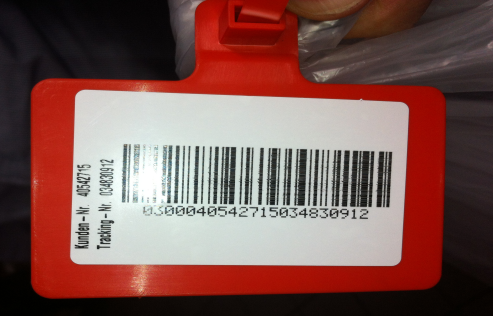 NORMIRANJE I ISPITIVANJEZa sve LDPE vreće s logom Fonda primjenjuje se norma HRN EN 26591-2 i prihvaća tolerancija prema HRN EN ISO 8367-2, Šav LDPE vreće s logom Fonda mora biti pojačan.Za sve LDPE vreće s logom Fonda provjeriti će se:dimenzije (duljina, širina, nabor, debljina, smještaj otiska)materijal izradetransparentnost (na umjetnom svjetlu ovaj tekst mora biti čitljiv kroz jednostruku foliju vreće)kvaliteta otiska (ispiranje vodom i etilnim alkoholom, otpornost na habanje)Za sigurnosne vezice (GRUPA 4) provjerit će se dimenzije zastavice, dimenzije repa, način ručnog zatezanja i zatvaranje namjenske vreće, mogućnost klizanja zatvorene sigurnosne vezice sa LDPE vreće.Uz ponudu, u posebnoj omotnici, potrebno je dostaviti uzorke u količini od pet (5) vreća po vrsti i pet (5) sigurnosnih vezica radi testiranja. Na omotnici naznačiti da se radi o uzorcima dostavljenim uz ponudu, odnosno mora biti naznačen naziv i adresa naručitelja, naziv i adresa isporučitelja, evidencijski broj nabave, naziv predmeta nabave, grupa predmeta nabave, naznaka NE OTVARAJ – UZORCI. Za sve LDPE vreće s logom Fonda potrebno je dostaviti certifikat kojim se dokazuje udio, odnosno postotak recikliranog materijala u proizvodnji vreća. SKICE OTISAKA NA LDPE VREĆAMA S LOGOM FONDAGRUPA 1.1.1.	PET (tip 1), skica 11.2.	PET (tip 2), skica 21.3.	PET (tip 3), skica 3GRUPA 2:2.1.	Al/Fe (tip 1), skica 42.2.	Al/Fe (tip 2), skica 52.3.	Al/Fe (tip 3), skica 6GRUPA 3.3.1.	Staklo40, skica 7OPIS SKICA 1 do 7 otiska na LDPE vrećama s logom Fonda:Smještaj vanjskog okvira lijevo-desno centrirano. Otisak na vreći mora biti postojan, otporan na habanje, djelovanje vode i etilnog alkohola.III. Mjesto isporuke predmeta nabave Skladište distributera s kojima Fond ima sklopljen ugovor. Skladište se nalazi na području Zagreba/Zagrebačke županije (FCO skladište distributera). O točnoj lokaciji skladišta isporučitelj će biti naknadno obaviješten.IV. Rok i način isporukeNarudžba za isporukom predmeta nabave dostavlja se jednom mjesečno putem elektroničke pošte uz zahtjev za potvrdu primitka od strane isporučitelja. Fond pridržava pravo, u slučaju iznimnih okolnosti, na dostavu narudžbe i u kraćim vremenskim razdobljima.Po primitku narudžbe isporučitelj istu potvrđuje u roku od 72 sata te isporučuje naručeni predmet nabave u roku od 20 dana od dana potvrde narudžbe. Kao prvi dan roka za isporuku narudžbe računa se prvi slijedeći dan od dana potvrđivanja zaprimanja narudžbe Fonda. U slučaju izostanka potvrde smatrat će se da je narudžba zaprimljena danom dostave.LDPE vreće s logom Fonda za PET i Al/Fe otpadnu ambalažu (grupe 1. i 2.) pakiraju se u snopove po 20 komada odnosno za staklenu otpadnu ambalažu (grupa 3.) u snopove po 30 komada, sve sukladno Specifikaciji predmeta nabave ove Tehničke specifikacije, a isporučuju se naručitelju na povratnim paletama.Najviša dopuštena masa LDPE vreća s logom Fonda pakirana u snopovima sukladno Specifikaciji predmeta nabave ove Tehničke specifikacije na paletama iznosi 1000 kg (bruto masa: sadržaj palete i paleta). LDPE vreće s logom Fonda na paleti moraju biti osigurane odgovarajućim trakama i rastezljivom folijom kako bi se spriječilo rasipanje snopova.Sigurnosne vezice pakiraju se u vrećice ili folije (pakete) kako bi se spriječilo rasipanje i to po 20 komada odnosno 30 komada u paket sukladno točki 4.1. Specifikacije predmeta nabave ove Tehničke specifikacije. U svakom paketu mora biti označen broj komada na način da paket s 20 vezica ima vidljivu oznaku „20“, a paket s 30 komada vidljivu oznaku „30“. Sigurnosne vezice isporučuju se u većim, pogodnim za transport, pakiranjima koja osiguravaju od oštećenja i rasipanja paketa i sigurnosnih vezica.Isporuka LDPE vreća s logom Fonda i sigurnosnih vezica obavlja se sukladno narudžbi Fonda u skladište distributera kako je navedeno u točci III. Mjesto isporuke predmeta nabave .Isporučitelj će naručitelju platiti penale po dnevnoj stopi od 2 ‰ (dva promila) od fakturiranog iznosa za svaku izvršenu isporuku u kojoj je utvrđeno zakašnjenje, za svaki dan zakašnjenja isporuke u odnosu na utvrđeni rok, ukoliko je do zakašnjenja došlo krivnjom Isporučitelja. Ukupni iznos penala ne može prekoračiti iznos od 10 % od ukupno ugovorene cijene robe. Naručitelj može odbiti penale od fakturiranih mjesečnih iznosa za isporučenu robu.Plaćanje penala ne utječe na obveze Isporučitelja.Isporučitelj i Naručitelj imaju pravo na produženje roka isporuke u sljedećim slučajevima:uslijed nastupa više sileuslijed mjera predviđenih aktima državnih tijelauslijed pisanog zahtjeva naručitelja za prekidom isporuke robeako potrebna informacija koju je zatražio Isporučitelj za izvršenje Ugovora nije primljena na vrijeme, ili ako je Naručitelj naknadno promijenio informacije i time uzrokovao da dođe do kašnjenja pri isporuci proizvoda i usluga;ako dođe do zapreka koje Isporučitelj ne može spriječiti, iako je primjenjivao pažnju dobrog gospodara, bez obzira na to da li te zapreke utječu na Isporučitelja i Naručitelja. Takve zapreke uključuju, ali nisu ograničene na: prekide proizvodnje i izrade robe i pružanja usluga, nesreće, kasne ili manjkave isporuke od strane poddobavljača sirovina, polu-proizvoda ili gotovih proizvoda te ukoliko dođe do potrebe da se unište ili bace kao neupotrebljivi važni dijelovi proizvodnje, ukoliko to zahtijevaju službene državne mjere ili dođe do prirodnih katastrofa ili isporuka vreća i vezica nije moguća zbog više sile; iako Naručitelj ili treća strana kasne s radom koji se mora obaviti, ili s izvedbom ugovornih obveza.Pod višom silom podrazumijeva se okolnost koja je izvan kontrole Isporučitelja, koja ne podrazumijeva pogrešku ili nemar Isporučitelja i koja nije predvidiva.Promjene cijena ili zabrane nadležnih tijela uslijed krivnje Isporučitelja ne smatraju se višom silom.Isporučitelj i Naručitelj neće u navedenim slučajevima imati međusobnih potraživanja zbog eventualno nastalih troškova uslijed produženja roka isporuke.V. Rok izvršenja nabave robaRok izvršenja nabave roba traje do ispunjenja svih ugovorenih obaveza, a najdulje do dvanaest mjeseci od ugovaranja usluge.VI. Rok, način i uvjeti plaćanjaPlaćanje se obavlja na temelju dostavljenih ovjerenih i potpisanih računa isporučitelja, priznatih od strane naručitelja te priloženih otpremnica i prijamnog lista, ovjerenih od strane isporučitelja i naručitelja, u roku od 30 dana od dana primitka valjanog računa. Račun se dostavlja na plaćanje na adresu: Radnička cesta 80, 10000 Zagreb, s naznakom naziva ugovora s pozivom na broj ugovora iz registra ugovora, klasu i urudžbeni broj ugovora. Računi koji nisu napisani na navedeni način, biti će vraćeni Isporučitelju. Plaćanje se obavlja na žiro račun odabranog isporučitelja. Nema avansnog plaćanja.tolerancija debljine za vreće pod 1.1 i 2.1±15 %tolerancija debljine za vreće pod 1.2, 1.3, 2.2, 2.3 i 3.1±10 %tolerancija dimenzije a (duljina)±10 mmtolerancija dimenzije b (širina)± 5 mmtolerancija dimenzije e (nabor)± 5 mmtolerancija opsega za sve vreće; (2×(b+e))±10 mm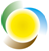 FOND ZA ZAŠTITU OKOLIŠAI ENERGETSKU UČINKOVITOSTFOND ZA ZAŠTITU OKOLIŠAI ENERGETSKU UČINKOVITOSTFOND ZA ZAŠTITU OKOLIŠAI ENERGETSKU UČINKOVITOSTPET (tip1)PET (tip1)PET (tip1)FOND ZA ZAŠTITU OKOLIŠAI ENERGETSKU UČINKOVITOSTFOND ZA ZAŠTITU OKOLIŠAI ENERGETSKU UČINKOVITOSTFOND ZA ZAŠTITU OKOLIŠAI ENERGETSKU UČINKOVITOSTPET (tip2)PET (tip2)PET (tip2)FOND ZA ZAŠTITU OKOLIŠAI ENERGETSKU UČINKOVITOSTFOND ZA ZAŠTITU OKOLIŠAI ENERGETSKU UČINKOVITOSTFOND ZA ZAŠTITU OKOLIŠAI ENERGETSKU UČINKOVITOSTPET (tip3)PET (tip3)PET (tip3)FOND ZA ZAŠTITU OKOLIŠAI ENERGETSKU UČINKOVITOSTFOND ZA ZAŠTITU OKOLIŠAI ENERGETSKU UČINKOVITOSTFOND ZA ZAŠTITU OKOLIŠAI ENERGETSKU UČINKOVITOSTAl/Fe (tip1)Al/Fe (tip1)Al/Fe (tip1)FOND ZA ZAŠTITU OKOLIŠAI ENERGETSKU UČINKOVITOSTFOND ZA ZAŠTITU OKOLIŠAI ENERGETSKU UČINKOVITOSTFOND ZA ZAŠTITU OKOLIŠAI ENERGETSKU UČINKOVITOSTAl/Fe (tip2)Al/Fe (tip2)Al/Fe (tip2)FOND ZA ZAŠTITU OKOLIŠAI ENERGETSKU UČINKOVITOSTFOND ZA ZAŠTITU OKOLIŠAI ENERGETSKU UČINKOVITOSTFOND ZA ZAŠTITU OKOLIŠAI ENERGETSKU UČINKOVITOSTAl/Fe (tip3)Al/Fe (tip3)Al/Fe (tip3)FOND ZA ZAŠTITU OKOLIŠAI ENERGETSKU UČINKOVITOSTFOND ZA ZAŠTITU OKOLIŠAI ENERGETSKU UČINKOVITOSTFOND ZA ZAŠTITU OKOLIŠAI ENERGETSKU UČINKOVITOSTStaklo40Staklo40Staklo40Dimenzije vanjskog okvira, širina × visina (Š×V)400 × 450 mmlogo FZOEU, centrirano u okviru, goreϕ 110 mmnatpis „FOND ZA ZAŠTITU OKOLIŠA I ENERGETSKU UČINKOVITOST“, u dva reda, centrirano u okviru pojačanoveličina slova 25 mm, prored 20 mm